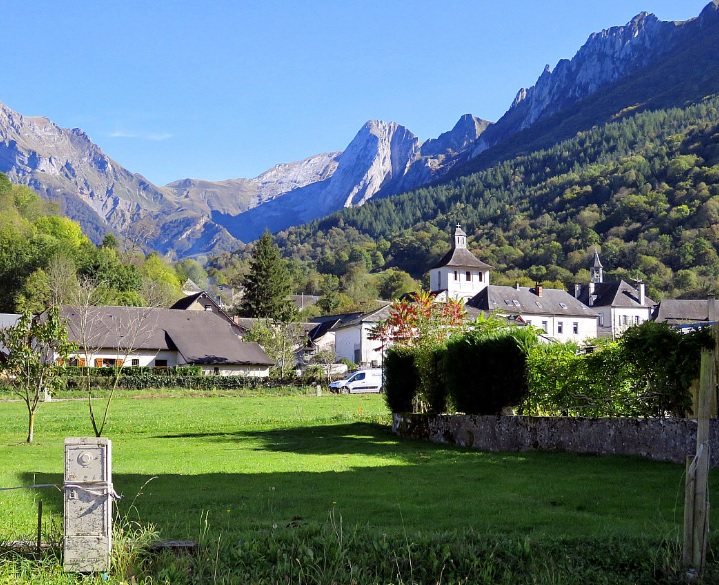 Balade dans les Pyrénées Atlantiques.C’est un coin de France dans le Sud-Ouest,Comme l’Auvergne, il a conservé son authenticité.Il jouit d’un fabuleux mélange rocheux et vert,Dans un relief montagneux pittoresque escarpé.A flanc de coteaux, des villages sont suspendus, Les maisons se blottissent dans la verte nature.En les observant, une sorte de douceur au cœur s’insinueLe bonheur et la tranquillité sont dans la verdure.De nombreuses rivières enjambées par des ponts de pierresOffrent une image apaisante, authentique et belle.Les petites routes aux multiples virages circulairesSillonnent de leur asphalte gris la fresque intemporelleEt nous dédicace sa splendeur avec un signe d’ancienneté,Les poteaux téléphoniques le long des fossés herbus.La campagne dans les vallées bénéficie d’une verdeur satinéeEt l’eau calme du ruisseau se repose d’une course ardue.Les coteaux ensoleillés étalent leurs vignobles alignésQue l’automne a somptueusement habillé d’or et de cramoisi.Espelette possède un pont romain délicieusement conservé,L’eau n’y manque pas avec ses deux ruisseaux réunisOù le liquide par les pierres gêné bondit pour s’échapper.Nous voici au bord de l’Océan, depuis Guéthary et ses hauteurs,Le spectacle est magique, la roche grise, l’eau azurée,Les nombreuses vagues cassées déployant leurs suaves blancheurs,Le bonheur nous étreint dans cet écrin sublime et raffiné.Marie Laborde.